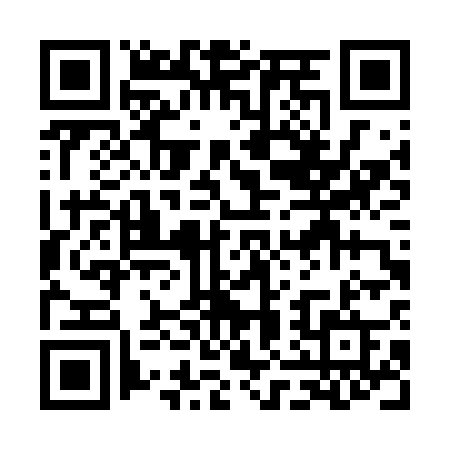 Ramadan times for Coosawattee, Georgia, USAMon 11 Mar 2024 - Wed 10 Apr 2024High Latitude Method: Angle Based RulePrayer Calculation Method: Islamic Society of North AmericaAsar Calculation Method: ShafiPrayer times provided by https://www.salahtimes.comDateDayFajrSuhurSunriseDhuhrAsrIftarMaghribIsha11Mon6:456:457:541:495:117:447:448:5312Tue6:446:447:531:495:117:457:458:5413Wed6:436:437:521:485:127:467:468:5514Thu6:416:417:501:485:127:467:468:5615Fri6:406:407:491:485:127:477:478:5616Sat6:396:397:481:485:137:487:488:5717Sun6:376:377:461:475:137:497:498:5818Mon6:366:367:451:475:137:507:508:5919Tue6:346:347:431:475:147:507:509:0020Wed6:336:337:421:465:147:517:519:0121Thu6:316:317:411:465:147:527:529:0122Fri6:306:307:391:465:147:537:539:0223Sat6:286:287:381:455:157:547:549:0324Sun6:276:277:361:455:157:547:549:0425Mon6:256:257:351:455:157:557:559:0526Tue6:246:247:341:455:157:567:569:0627Wed6:236:237:321:445:167:577:579:0728Thu6:216:217:311:445:167:587:589:0829Fri6:206:207:301:445:167:587:589:0830Sat6:186:187:281:435:167:597:599:0931Sun6:176:177:271:435:168:008:009:101Mon6:156:157:251:435:178:018:019:112Tue6:146:147:241:425:178:018:019:123Wed6:126:127:231:425:178:028:029:134Thu6:116:117:211:425:178:038:039:145Fri6:096:097:201:425:178:048:049:156Sat6:086:087:191:415:178:058:059:167Sun6:066:067:171:415:178:058:059:178Mon6:056:057:161:415:188:068:069:189Tue6:036:037:151:415:188:078:079:1910Wed6:026:027:131:405:188:088:089:19